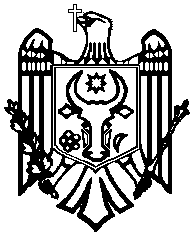 MINISTERUL FINANŢELOR	  МИНИСТЕРСТВО ФИНАНСОВ           AL REPUBLICII MOLDOVA                                               РЕСПУБЛИКИ МОЛДОВAORDINmun. Chişinău„____”_____________20_____						Nr.________Cu privire la modificarea Ordinului MinisteruluiFinanţelor nr.118/2017În temeiul art.94 lit.e) și lit.f), art.95 alin.(1) lit.e) și lit.f), art.95 alin.(2) lit.g) și lit.h), art.97 alin.(7) și alin.(8) din Codul fiscal şi în conformitate cu pct.6 subpct.2) din Regulamentul cu privire la organizarea şi funcţionarea Ministerului Finanţelor, aprobat prin Hotărârea Guvernului nr.696/2017 (Monitorul Oficial al Republicii Moldova, 2017, nr.329, art.801),ORDON:1. Se modifică Ordinul Ministerului Finanţelor nr.118/2017 cu privire la aprobarea formularului tipizat de document primar cu regim special “Factura fiscală” şi a Instrucţiunii privind completarea acestuia (Monitorul Oficial al Republicii Moldova, 2017, nr.340-351, art.1750), după cum urmează:Punctul 11 subpunctul 19) se completează cu textul:“În cazul tranzacțiilor efectuate în conformitate cu prevederile art.95 alin.(1) lit.e) și lit.f) din Codul fiscal, în coloana respectivă se indică mențiunea “Taxare inversă”. Lipsa mențiunii “Taxare inversă” în coloana respectivă nu exonerează subiecții impozabili specificați la art.94 lit.e) și lit.f) din Codul fiscal de obligația achitării TVA la buget aferent procurărilor respective”.2. Prezentul Ordin intră în vigoare la data publicării în Monitorul Oficial al Republicii Moldova.SECRETAR DE STATTatiana IVANICICHINA